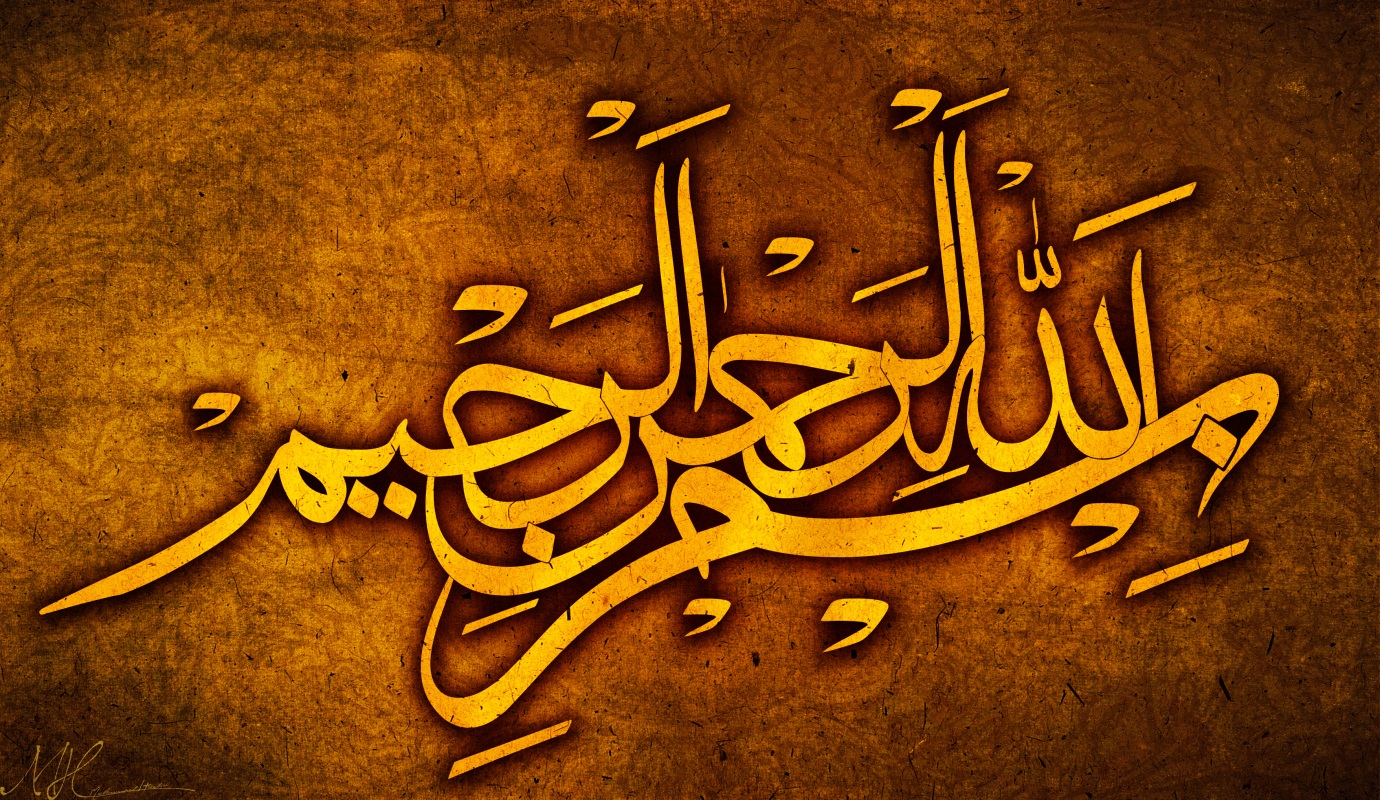 THE NAME OF ALLAH  ON THE ORANGE OF 10TH SEPTEMBER 2015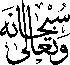 The Exclusive Islamic Miracle Photographs of Dr Umar Elahi AzamThursday 10th September 2015Manchester, UKIntroduction  The Name of Allah   in Arabic was found to be present inside an orange.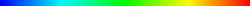 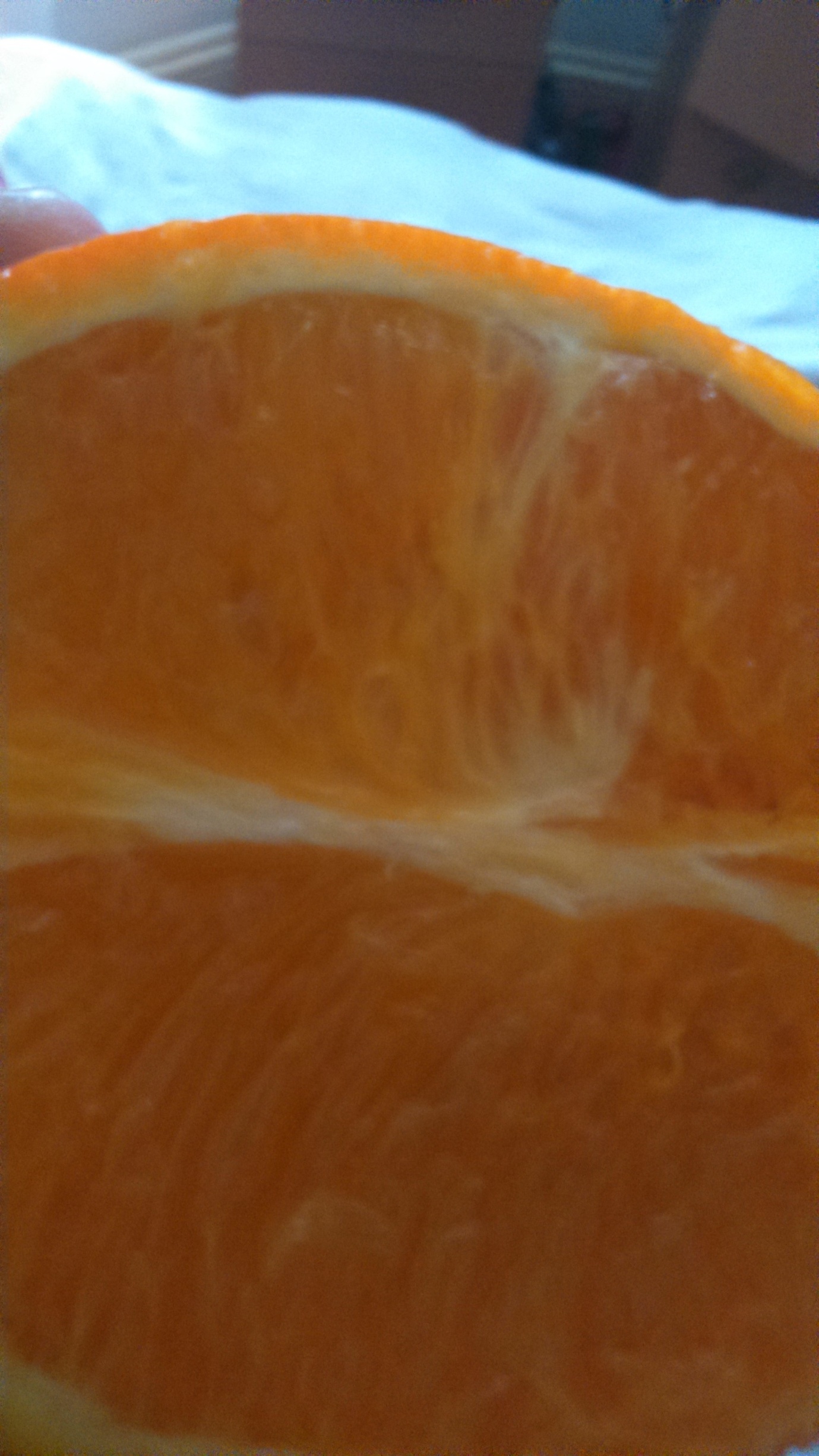 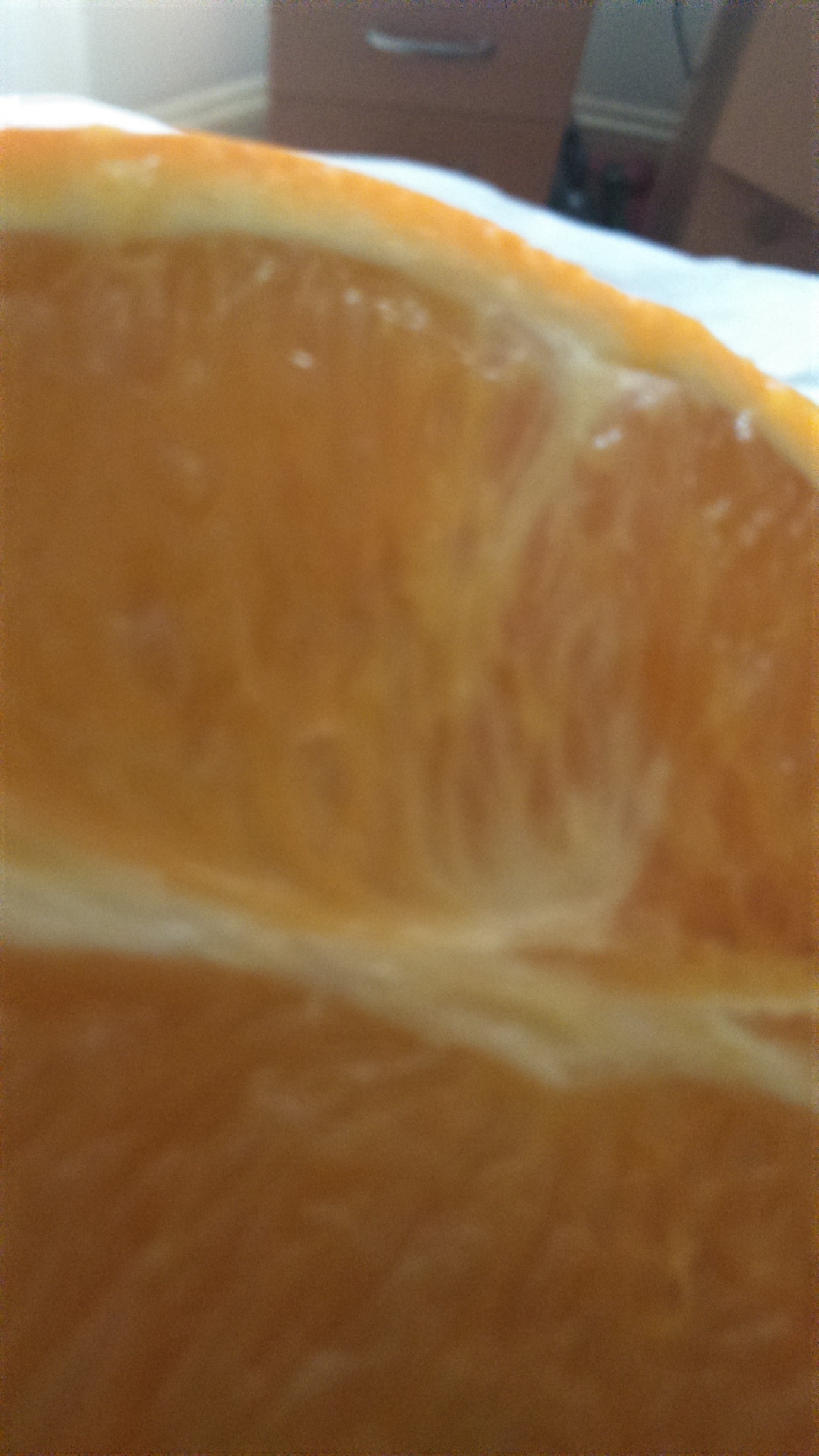 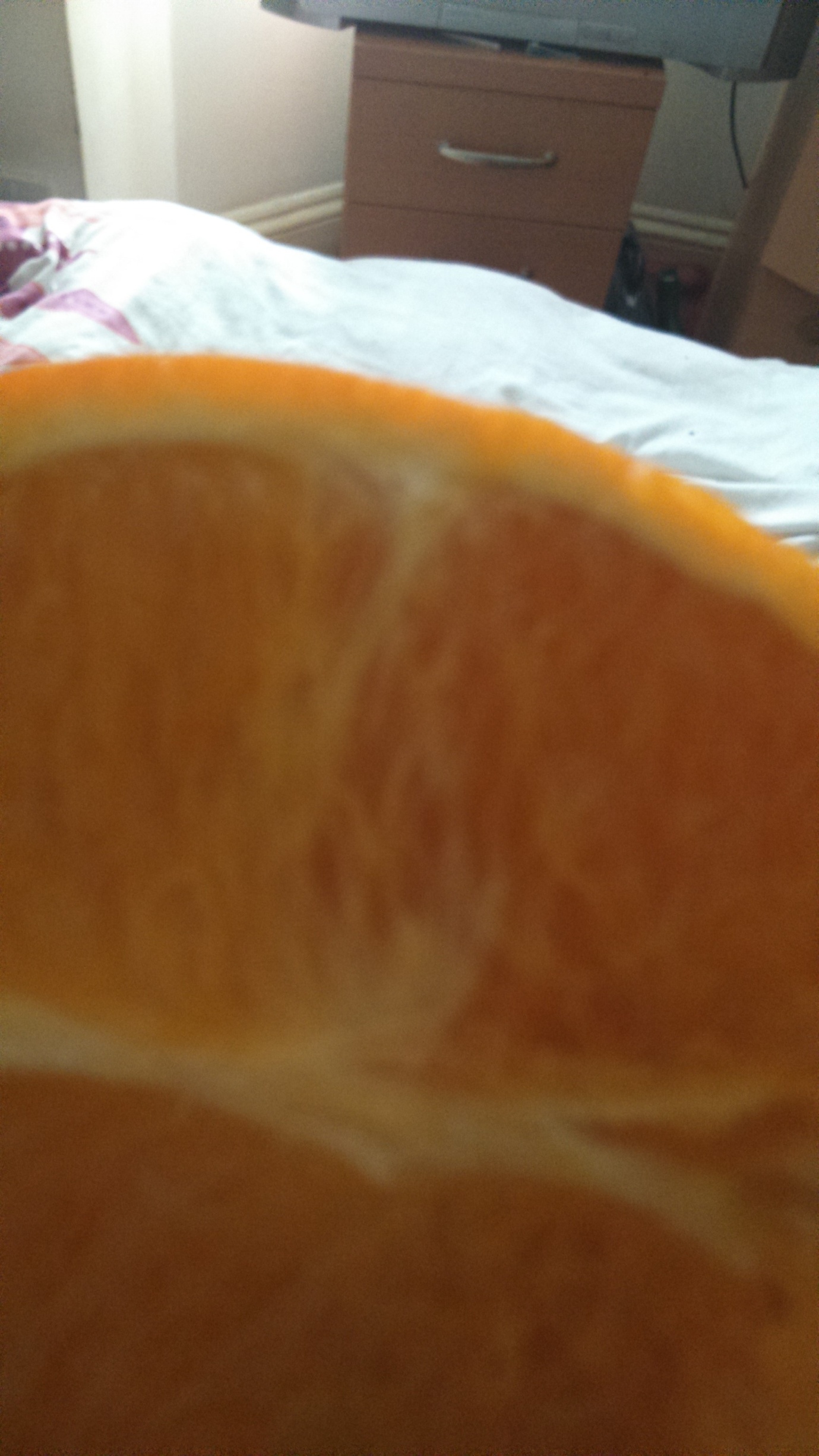 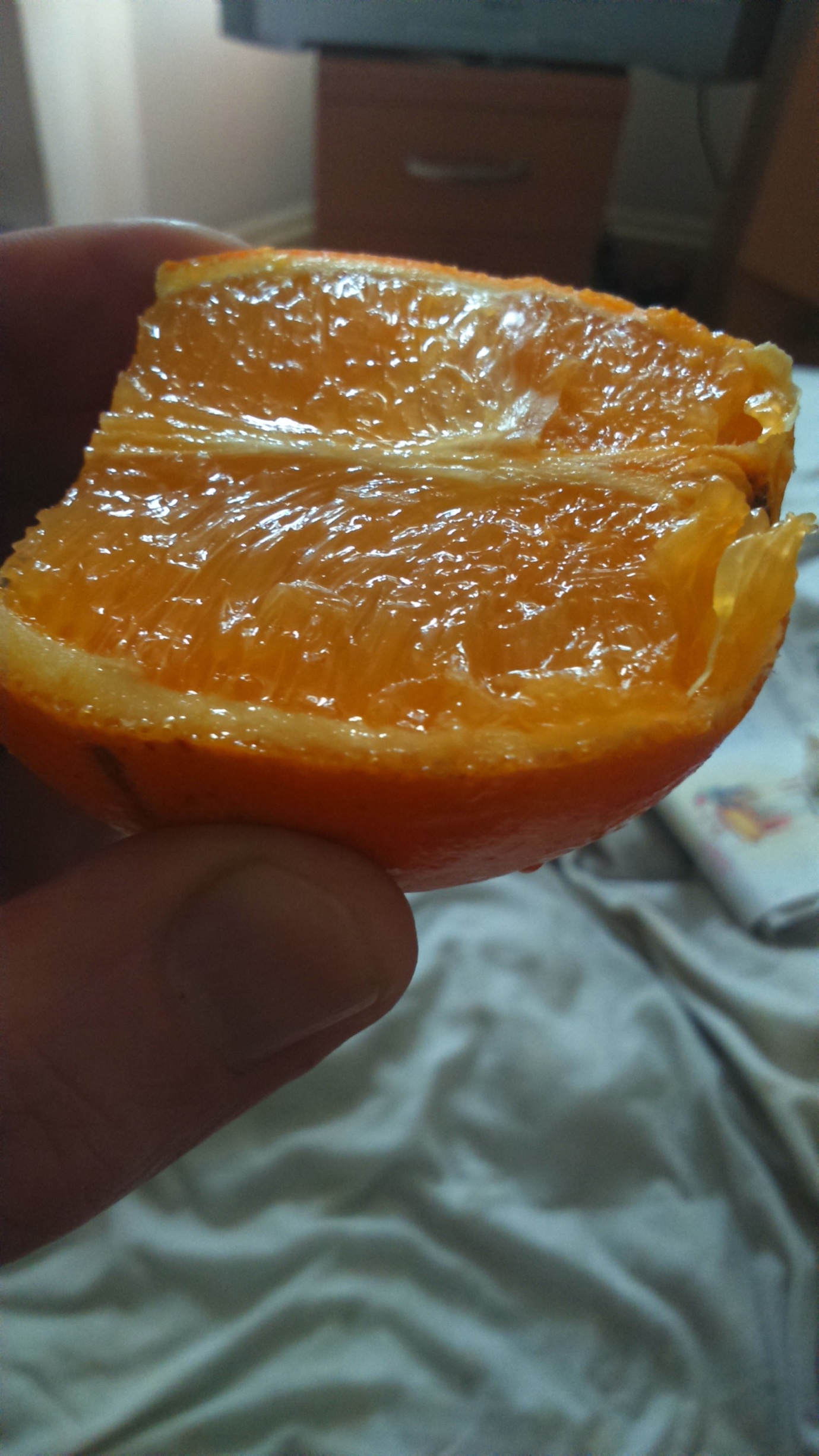 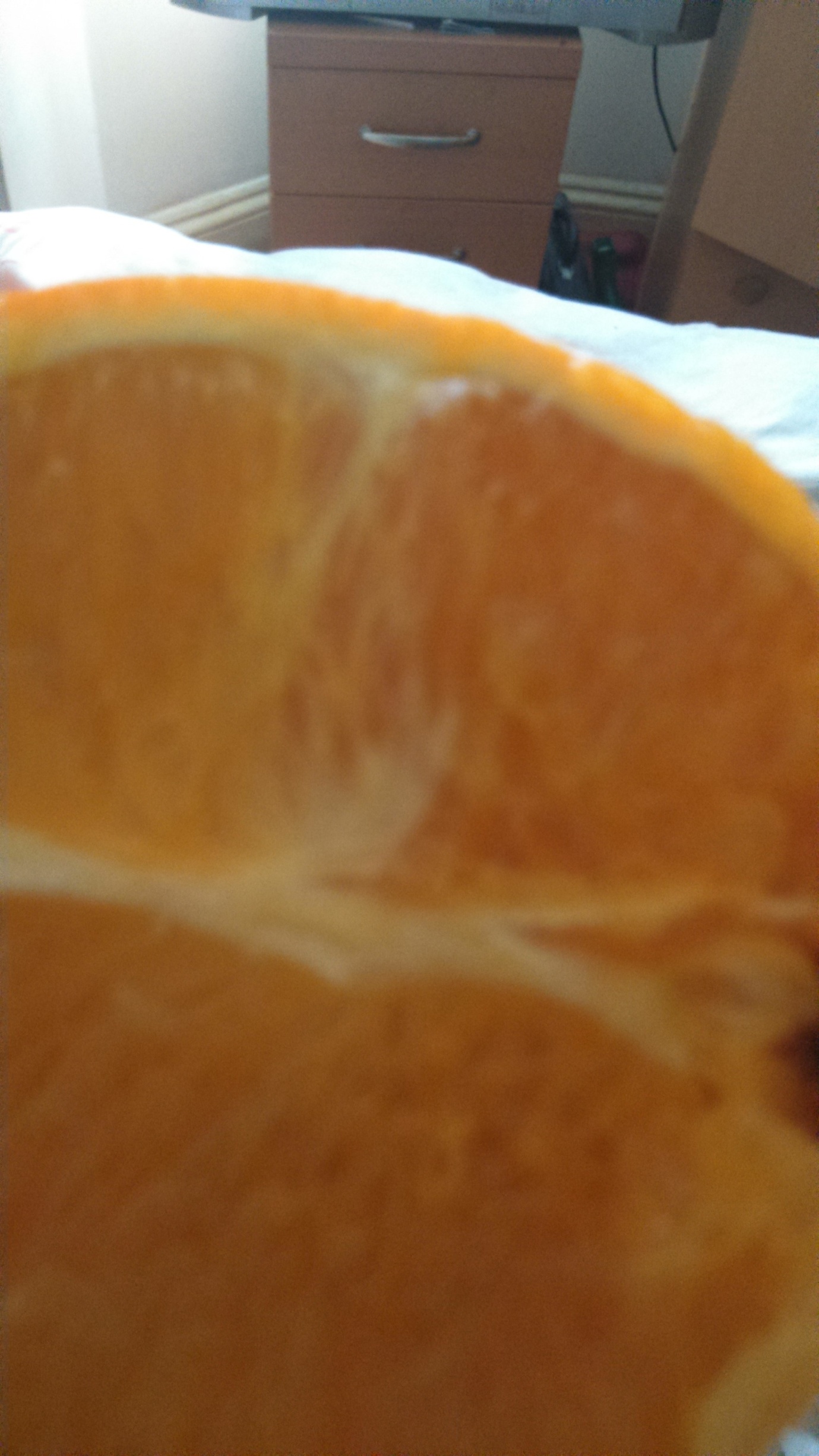 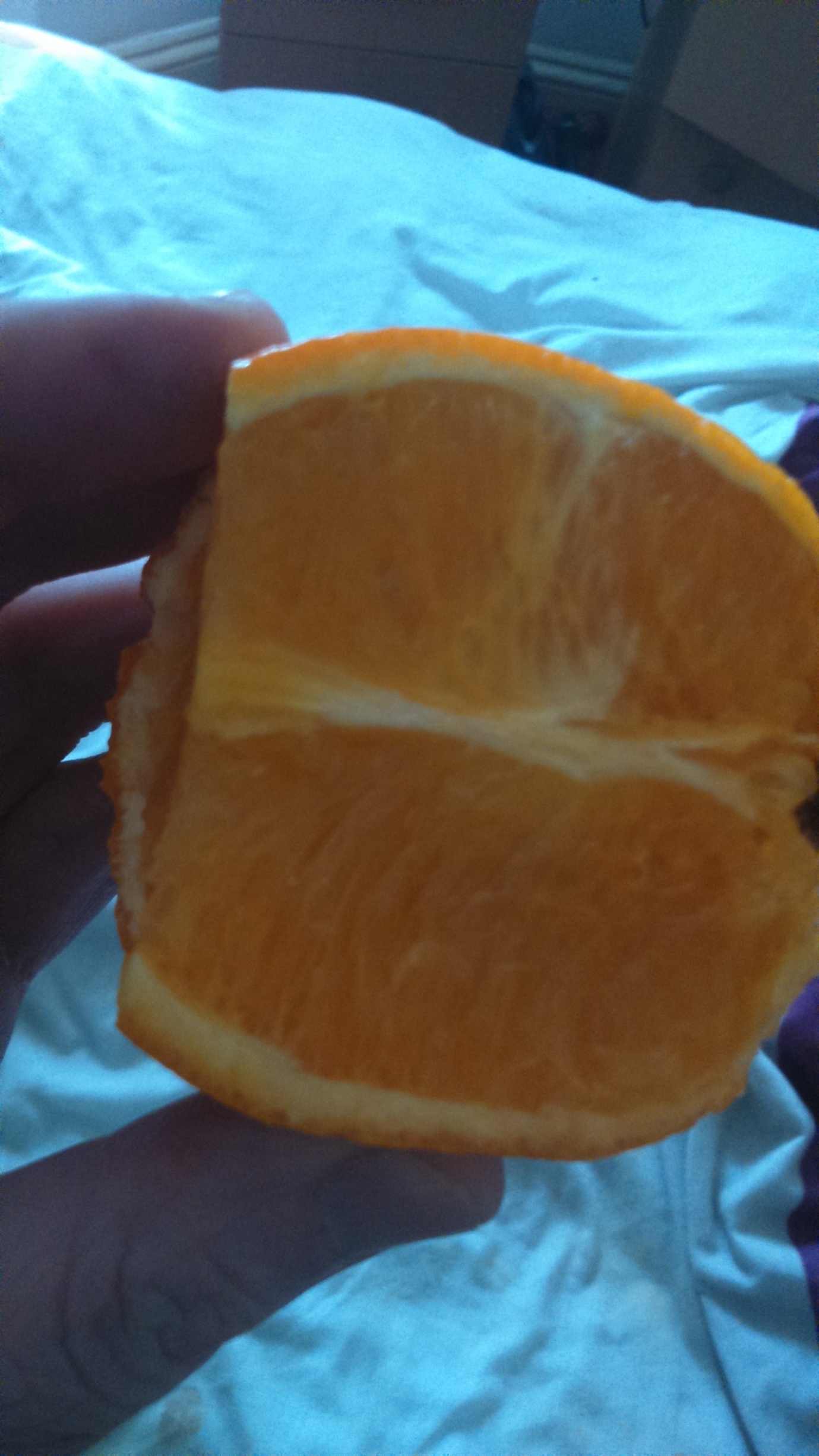 